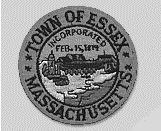 Town of Essex Planning Board Meeting Minutes – October 5, 2016The Meeting was called to order at 7:30 PM by Chair Westley Burnham. The Meeting was held at the Essex Fire Station Meeting Room, 24 Martin Street, Essex, MA 01929.Board Members Present:  Kimberly Drake (KD), Westley Burnham (WB), Jason Heath (JH), Corey Jackson (CJ)Board Members Absent: Dexter Doane, William French, S. Sturgis Crocker Building Inspector: Bill Sanborn – Administrative Assistant: Mary-Ellen L.  FeenerBUILDING INSPECTORS REPORT119 Martin Street – Map 134 Lot 88 – Michael PotterThe Building Permit Application was for a new roof, painting, repointing and a new garage with a floor above. The Application will require a Town of Essex Bylaw 6-4.2 finding.JH made a motion to approve the Building Permit Application for a 6-4.2 finding due to a non-conforming set back due he proposed alteration shall not be substantially more detrimental than the existing nonconforming use to the neighborhood’. KD seconded the motion. The motion was passed by a majority of the Board Members present.BOARD DISCUSSION WITH TOWN PLANNER MATT COOGANADJOURN	CJ made a motion to adjourn the meeting.JH seconded the motion.The motion was unanimously by the Board Members present. The Chair declared the Meeting to be adjourned at 9:05 PMThe next Meeting of the Town of Essex Planning Board will be held on October 19, 2016, at the Essex Fire Station Meeting Room, 24 Martin Street Essex MA, and will commence at 7:30 p.m.